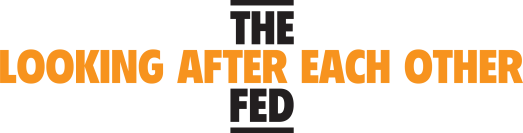 Date Aug 2019THE FEDCOMMUNITY SERVICES - CONDITIONS OF SERVICEJOB TITLECatering assistantRESPONSIBLE TOCatering managerSTARTING DATESept 2019PLACE OF WORKThe Heathlands Village, Heathlands Drive, Prestwich, Manchester M25 9SBSALARY £8.21, £7.20 for under 18LEAVE ENTITLEMENT   days including bank holidays – increases with length of service – pro rataDisclosure & Barring Services (DBS) REQUIREMENTSEnhanced DBS -  to be paid for by employee & re-imbursed after successful probationary period (Formerly known as CRB)CAR ALLOWANCEN/AHOURS16hours, two days out of seven inc public bank holidays, weekends and eveningsNOTICE PERIODDependent upon length of service with organisationPENSIONeligible for Company SchemeDEATH IN SERVICE BENEFITSeligible for Company SchemeTRADE UNIONSRecognised union for negotiations is UnisonSPECIAL CONDITIONSFlexibility to work late evenings over Passover and other special events. SUITABILITY FOR JOB SHARE NoPROBATIONARY PERIOD6 months